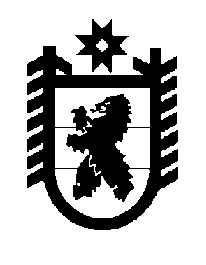 Российская Федерация Республика Карелия    ПРАВИТЕЛЬСТВО РЕСПУБЛИКИ КАРЕЛИЯПОСТАНОВЛЕНИЕот 9 апреля 2015 года № 110-Пг. Петрозаводск О разграничении имущества, находящегося в муниципальной собственности муниципального образования 
«Калевальский национальный район»В соответствии с Законом Республики Карелия от 3 июля 2008 года № 1212-ЗРК «О реализации части 111 статьи 154 Федерального закона от 22 августа 2004 года № 122-ФЗ «О внесении изменений в законодательные акты Российской Федерации и признании утратившими силу некоторых законодательных актов Российской Федерации в связи с принятием феде-ральных законов  «О внесении изменений и дополнений в Федеральный закон «Об общих принципах организации законодательных (представи-тельных) и исполнительных органов государственной власти субъектов Российской Федерации» и «Об общих принципах организации местного самоуправления в Российской Федерации» Правительство Республики Карелия п о с т а н о в л я е т:1. Утвердить перечень имущества, находящегося в муниципальной собственности муниципального образования «Калевальский национальный район»,  передаваемого в муниципальную собственность муниципального образования «Калевальское городское поселение», согласно приложению.2. Право собственности на передаваемое имущество возникает у муниципального образования «Калевальское городское поселение» со дня вступления в силу настоящего постановления.             ГлаваРеспублики  Карелия                                                               А.П. ХудилайненПереченьимущества, находящегося в муниципальной собственности муниципального образования «Калевальский национальный район», передаваемого в муниципальную собственность муниципального образования 
«Калевальское городское поселение»______________________Приложение  к постановлению Правительства Республики Карелия                от  9 апреля 2015 года № 110-П№ п/пНаименование имуществаАдрес местонахожденияимуществаИндивидуализирующиехарактеристики имущества1.Квартира № 2пгт Калевала, 
ул. Советская, 
д. 26б1982 год постройки, 
площадь 50,9 кв. м, балансовая стоимость 349531,85 руб.2.Квартира № 11пгт Калевала, 
ул. Советская,
д. 321986 год постройки, 
площадь 53,1 кв. м, балансовая стоимость 202401,51 руб.3.Квартира № 14пгт Калевала, 
ул. Советская,
д. 321986 год постройки, 
площадь 53,1 кв. м, балансовая стоимость 202401,51 руб.4.Квартира № 11пгт Калевала, 
ул. Советская,
д. 34а1991 год постройки, 
площадь 50,6 кв. м, балансовая стоимость 207756,87 руб.5.Квартира № 13пгт Калевала, 
ул. Советская, 
д. 281967 год постройки, 
площадь 41,3 кв. м, балансовая стоимость 69411,56 руб.6.Квартира № 15пгт Калевала, 
ул. Советская,
д. 281967 год постройки, 
площадь 60,1 кв. м, балансовая стоимость 101008,10 руб.7.Квартира № 17пгт Калевала, 
ул. Советская,
д. 34а1991 год постройки, 
площадь 50,6 кв. м, балансовая стоимость 207756,87 руб.8.Квартира № 17пгт Калевала,
ул. Советская,
 д. 281967 год постройки, 
площадь 56,6 кв. м, балансовая стоимость 95125,77 руб.